Grudziądz, dnia 09.08.2022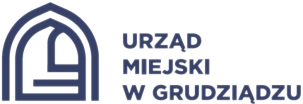 Urząd Miejski w GrudziądzuWydział Komunikacji Miejskiej OŚWIADCZENIEO NIEKARALNOŚCI Ja,                                                                            PESEL         imię i nazwisko						 ulica			            	  	       kod-pocztowy  miejscowośćLegitymujący(a) się                                               nrOświadczam, że nie zostałem skazany prawomocnym wyrokiem sądu za przestępstwa karne skarbowe lub przestępstwa umyślne: przeciwko bezpieczeństwu w komunikacji, mieniu, obrotowi gospodarczemu, wiarygodności dokumentów, środowisku lub warunkom pracy i płacy albo innym przepisom dotyczącym wykonywania zawodu, a ponadto nie wydano wobec mnie prawomocnego orzeczenia zakazującego wykonywania działalności gospodarczej w zakresie transportu drogowego (art. 5c ust. 1 pkt 1 lit. a, b ustawy o transporcie drogowym (Dz. U. z 2022, poz. 180) „Jestem świadomy(a) odpowiedzialności karnej za złożenie fałszywego oświadczenia”...................................................   czytelny podpis/pieczątka